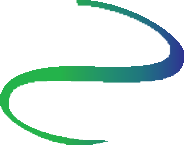 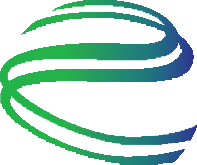 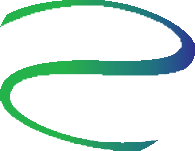 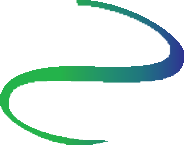 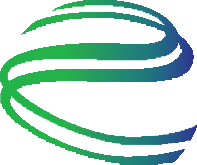 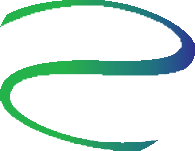 Ascension GroupRevocable Living TrustsEstablish a Meaningful PlanCreate a Legacy of LoveSecure Your Family’s PrivacyControl Your Asset BaseAvoid Probate Costs & PublicityOptimize Estate Tax PlanningUtilize Codified Asset ProtectionProtect and Prosper Loved OnesAcquire Personal Peace of MindAscension Group5717 Legacy Dr Suite 250Plano, Tx. 75024(469) 853-5696https://www.integratedtrustsystems.com/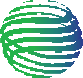 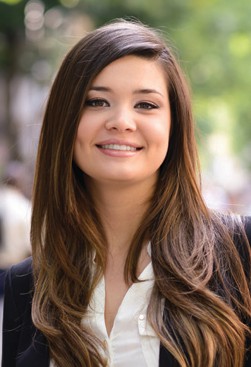 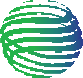 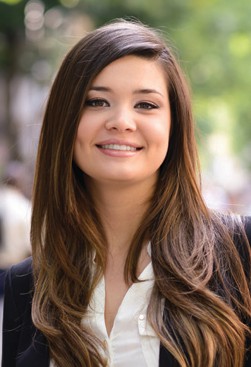 – Additional Benefits –	Estate Tax Planning. When structured properly, a living trust can help maximize the full use and value of a married person’s estate tax credit to help reduce, or even eliminate, unnecessary payments to the taxman.	Maximum Estate Control. A living trust allows one to exercise control over all of his/her assets – even after death. A large sum of money suddenly acquired by an unsophisticated child can be problematic. An incremental, age-based allocation formula can be incorporated into a trust to create important terms of control.	Asset Protection. Any portion of a trust estate held IN TRUST for a beneficiary is normally protected from creditor claims that may be filed against that beneficiary (and in most cases) including divorce settlements.	Life Insurance Recipient. A living trust can be an ideal receptacle of life insurance proceeds for benefiting minor children (grandchildren). It precludes the needof requiring the state from having to create and supervise a statutory trust to manage the life insurance proceeds for their benefit.Utilize Inherited IRA Rules. IRAs can still be payable to living trusts under the (2020) SECURE Act. Trustors can create a more secure future for their IRA beneficiaries using special terms for Inherited IRAs, which can be accomplished ONLY by having IRAs payable to the living trust and thus controlled by the terms of the trust.